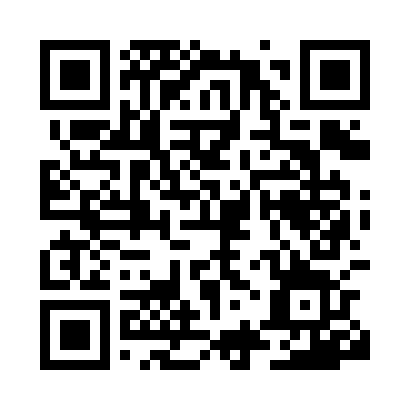 Prayer times for Izvorche, BulgariaMon 1 Apr 2024 - Tue 30 Apr 2024High Latitude Method: Angle Based RulePrayer Calculation Method: Muslim World LeagueAsar Calculation Method: HanafiPrayer times provided by https://www.salahtimes.comDateDayFajrSunriseDhuhrAsrMaghribIsha1Mon5:257:031:255:557:489:202Tue5:237:011:255:557:499:223Wed5:216:591:245:567:509:234Thu5:196:581:245:577:529:255Fri5:166:561:245:587:539:266Sat5:146:541:245:597:549:287Sun5:126:521:235:597:559:298Mon5:106:511:236:007:569:319Tue5:086:491:236:017:579:3210Wed5:066:471:236:027:599:3411Thu5:046:461:226:028:009:3512Fri5:026:441:226:038:019:3713Sat5:006:421:226:048:029:3814Sun4:586:411:226:058:039:4015Mon4:566:391:216:058:049:4116Tue4:546:371:216:068:069:4317Wed4:526:361:216:078:079:4418Thu4:496:341:216:088:089:4619Fri4:476:321:206:088:099:4820Sat4:456:311:206:098:109:4921Sun4:436:291:206:108:119:5122Mon4:416:281:206:108:139:5223Tue4:396:261:206:118:149:5424Wed4:376:251:196:128:159:5625Thu4:356:231:196:128:169:5726Fri4:336:221:196:138:179:5927Sat4:316:201:196:148:1810:0128Sun4:296:191:196:158:1910:0229Mon4:276:171:196:158:2110:0430Tue4:256:161:196:168:2210:06